臺北市政府原住民族事務委員會 新聞稿發稿單位：臺北市政府原住民族事務委員會聯 絡 人：黃櫻花（1999轉2073）發稿日期：中華民國110年9月17日花蓮嬉遊季 大口吃瑞穗活動 相邀民眾一起High    臺北市政府原住民族事務委員會訂於110年9月25日、26日假花博公園美術園區天橋下廣場舉辦原民產業推廣活動，特別結合瑞穗鄉公所、8個浪-奇蹟野戰、巒溪香Q米、愛老虎柚、流奶與蜜、彌勒果園一同推廣瑞穗鄉生產之農特產與在地特色深度旅遊，現場有力美文化藝術團、Fangcalay文化藝術團、三位原民歌手專業表演與趣味手作體驗，讓民眾能在輕鬆歡樂的氛圍之中，感受悠閒的美好週末。    花蓮縣瑞穗鄉擁有自然地貌與鶴岡柚子產區為發展立基，結合部落產業活力與多元性，型塑瑞穗鄉部落深度旅遊，瑞穗鄉有柚花季健走、秀姑巒溪國際泛舟鐵人三項競賽、溫泉美食嘉年華等年度活動，今年特地至本市推廣，期望提升產業能見度、深化旅遊體驗、落實地產地銷與經濟挹注部落。    活動現有產地直送的農特產品鶴岡文旦，此外現場有應景中秋節親子體驗活動柚子繪畫DIY，讓民眾增進對瑞穗鄉的在地資訊外，也能增進親子間情感，共同製作出專屬的柚子，歡迎民眾呼朋引伴共襄盛舉！活動資訊如下：活動時間：110年9月25日、26日（星期六、日）下午2點至6點活動地點：花博美術園區天橋下廣場（臺北市中山區中山北路3段151號）活動流程：（一）110年9月25日(二)110年9月26日原民風味館-生活美學館臉書粉絲專頁https://www.facebook.com/Taiwan.PAF/2021臺北原民嬉遊季臉書粉絲專頁https://www.facebook.com/limataipei2021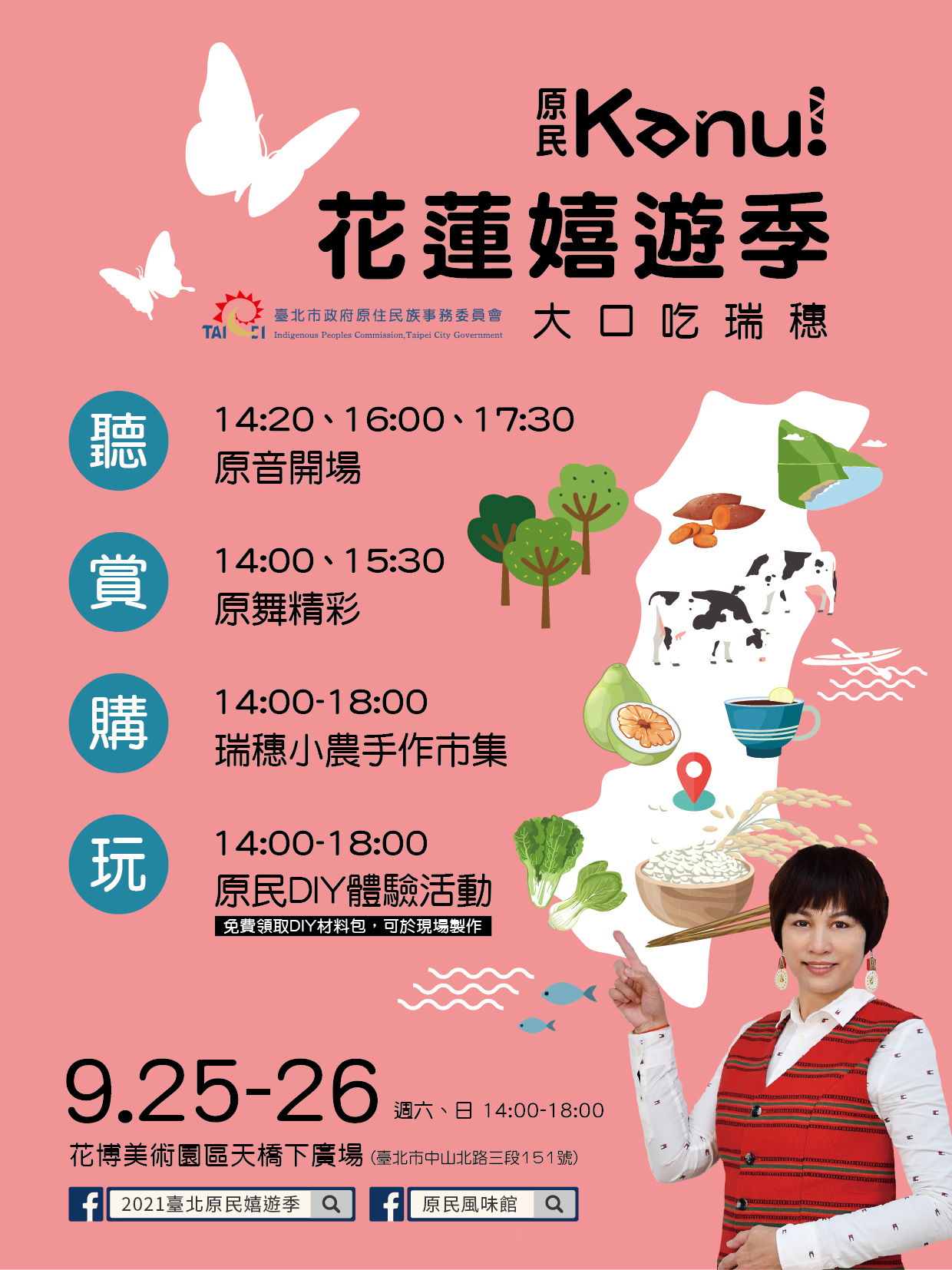 時間項目項目內容備註14:00-14:20活動開場
原舞精彩活動開場
原舞精彩表演團體進行開場主持人介紹今日活動主題及參加業者力美文化藝術團14:00-14:20原民體驗活動
第1至第4梯次報到原民體驗活動
第1至第4梯次報到網路報名民眾報到並開放現場登記梯次開始前10分鐘未報到則由現場報名遞補14:20-15:00原音開唱原民體驗活動第1至第4梯次原民歌手現場演唱15:00-15:30攤商訪問與販促活動原民體驗活動第1至第4梯次主持人與攤商互動並宣傳現場促銷活動訪問攤商15:30-16:00原舞精彩原舞精彩表演團體進行演出並與現場民眾互動力美文化藝術團15:30-16:00原民體驗活動
第4至第8梯次報到原民體驗活動
第4至第8梯次報到網路報名民眾報到並開放現場登記梯次開始前10分鐘未報到則由現場報名遞補16:00-16:30原音開唱原民體驗活動
第5至第8梯次原民歌手現場演唱16:30-17:30攤商訪問與販促活動原民體驗活動
第5至第8梯次主持人與攤商互動並宣傳現場促銷活動訪問攤商17:30-18:00原音開唱原民體驗活動
第5至第8梯次原民歌手現場演唱活動結束活動結束活動結束活動結束活動結束時間項目項目內容備註14:00-14:20活動開場
原舞精彩活動開場
原舞精彩表演團體進行開場主持人介紹今日活動主題及參加業者Fangcalay文化藝術團14:00-14:20原民體驗活動
第1至第4梯次報到原民體驗活動
第1至第4梯次報到網路報名民眾報到並開放現場登記梯次開始前10分鐘未報到則由現場報名遞補14:20-15:00原音開唱原民體驗活動第1至第4梯次原民歌手現場演唱15:00-15:30攤商訪問與販促活動原民體驗活動第1至第4梯次主持人與攤商互動並宣傳現場促銷活動訪問攤商15:30-16:00原舞精彩原舞精彩表演團體進行演出並與現場民眾互動Fangcalay文化藝術團15:30-16:00原民體驗活動
第4至第8梯次報到原民體驗活動
第4至第8梯次報到網路報名民眾報到並開放現場登記梯次開始前10分鐘未報到則由現場報名遞補16:00-16:30原音開唱原民體驗活動
第5至第8梯次原民歌手現場演唱16:30-17:30攤商訪問與販促活動原民體驗活動
第5至第8梯次主持人與攤商互動並宣傳現場促銷活動訪問攤商17:30-18:00原音開唱原民體驗活動
第5至第8梯次原民歌手現場演唱活動結束活動結束活動結束活動結束活動結束